 ‘RED FLAGS’ IN CHILDREN’S BEHAVIOR’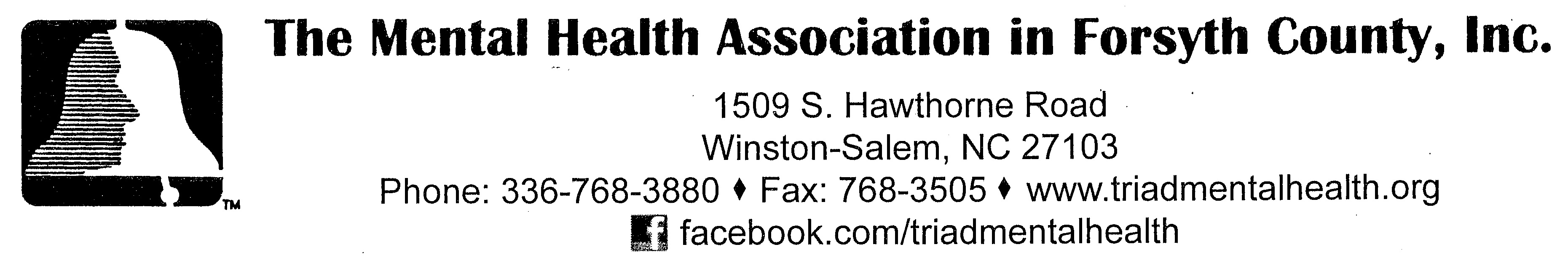 Children’s behavior is influenced by many factors including:  family, friends, school, the child’s natural temperament, traumatic events, and behaviors they see modeled by others.  Illness can also affect a child’s behavior and illnesses of the brain can directly affect a child’s emotions and behaviors.  When a child has a behavioral or emotional problem, it is important to consider all these factors.  Recent research on the brain has shown that many behaviors once thought to be “odd” or the result of “character flaws” are due to chemical imbalances in the brain. These illnesses can affect anyone, including children.Mental health problems affect one in five children at any given time.  Half of all mental illnesses begin by age 14.  An estimated two-thirds of all young people with mental health needs, unfortunately, are not getting the help they need.  Less than one-third of children under age 18 with a serious behavioral or emotional disorder receive any mental health services, and, often, these services are inappropriate to her/his individual needs.  Why should we concern ourselves with children’s behavior and mental health? The simple fact is that early diagnosis and treatment can improve the child’s chances of normal functioning and can help to prevent long term consequences such as:  low self-esteem, poor school performance, involvement in the juvenile justice system and/or impaired social development.Below are symptoms of children’s behavior that can aid parents, family members, teachers, school counselors, mental health professionals and community advocates/leaders that may warrant the need for mental health services.  A child exhibiting a cluster of these behaviors, therefore, may indicate the need to seek professional intervention:‘RED FLAGS’ OF BEHAVIOR IN INFANTS AND TODDLERS MAY INLCUDE:Too little or too much crying, excessive whiningSad or deadpan expressionLittle motor activityLack of pleasure in developmentally appropriate activitiesLack of social interestFailure to grow or thrive‘RED FLAGS’ OF BEHAVIOR IN PRESCHOOLERS MAY INCLUDE:Frequent/unexplained headaches, stomachaches, and/or fatigueOver activity or excessive restlessnessFrequent sadnessLow tolerance for frustrationIrritability Lack of pleasure in previously enjoyed activities‘RED FLAGS’ IN CHILDREN’S BEHAVIORPage 2‘RED FLAGS’ OF BEHAVIOR IN SCHOOL-AGE CHILDREN MAY INCLUDE:Frequent and unexplained headaches, stomachachesSignificant weight gain or lossFeeling sad, hopeless, weepy, or emptyUnmerited feelings of being “bad” or “stupid”Changes in sleeping patterns/problems with sleepingUnprovoked anger or aggressionRefusal or reluctant to attend school/skipping schoolDropping out of favorite activities Withdrawal, little interest in playing with othersRunning away‘RED FLAGS’ OF BEHAVIOR IN ADOLESCENTS MAY INCLUDEAny of the behaviors listed above for school-age childrenSelf-destructive behavior, including drug and alcohol useDifficulty with relationshipsAntisocial or delinquent behaviorInattention to appearance or groomingRisk taking behaviors with little thought of consequencesExtreme sensitivity to rejection or failureSlowed physical responses or increased physical agitationSocial isolationParents are usually the first to notice if their child has problems with emotions or behavior.  In addition, observations of teachers, caregivers and other role models may lead parents to seek help for their child.  If you suspect a problem, TAKE IT SERIOUSLY, and consult with your child’s pediatrician or family doctor.  You can also consult with a licensed mental health professional at these local resources:  Partners Health Management:  					1-888-235-4673Wake Forest Baptist Health - Child Guidance/Psychiatry:   	336-716-4551Wake Forest Baptist Health - Brenner’s Children’s Hospital:	336-713-4500Insight Human Services:						336-725- 8389Amos Cottage Therapeutic Day Program:				336-713-7493;336-713-7444You can consult, if applicable, with your child’s school counselor or psychologist.  The telephone number for Psychological Services with the Winston-Salem/Forsyth County School System:  (336) 727-8080 or 727-8037.    The telephone number of the School Social Workers with the Winston-Salem/Forsyth County School System: (336) 748-4007. Revised November 2021 